Уважаемые родители!На этой неделе тема наших занятий — ≪Золотая осень≫. Мы с детьми побеседуем об осенних изменениях в природе.Осенняя природа дает богатый материал для совместных с детьми наблюдений. Во время прогулки по осенней улице, парку, лесу обращайте внимание детей на осенние изменения в природе: вспомните вместе с детьми о смене времен года, повторите названия времен года и их очередность.Вспомните и обобщите с детьми все сезонные изменения, которые происходят в природе осенью.≪В это время года дует холодный ветер, на небе тучи, часто идет дождь. В деревне убирают на хранение овощи. Птицы улетают в теплые страны. День становится короче. Листва на деревьях становится желтой, красной, оранжевой и осыпается≫.Листья на деревьях меняют свой цвет — летом они были зеленые, а теперь стали желтыми, красными, оранжевыми; скоро листья опадут — начнется листопад.Меньше становится насекомых — не слышно кузнечиков, не видно стрекоз, бабочек. Можно объяснить детям, что насекомые готовятся к зиме, к холодам: они прячутся в щели домов, под кору деревьев и засыпают на всю зиму до следующей весны.Наблюдения за улетающими птицами. Можно теперь легко ответить на вопрос детей, почему от нас улетают птицы осенью. Летом дети имели возможность наблюдать, как птицы гонялись за насекомыми — комарами, мухами, бабочками. Но сейчас насекомых стало меньше — дети это видят сами.Поэтому птицы должны улетать, чтобы не погибнуть от голода. Они улетают в теплые края, где даже в зимнее время тепло и нет недостатка в пище. Но весной птицы вернутся снова. Попробуйте разучить с детьми стихотворение, объяснить им смысл пословиц и народных примет.ОсеньХодит осень по дорожке,Промочила в лужах ножки.Льют дожди,И нет просвета.Затерялось где-то лето.Ходит осень, бродит осень.Ветер с клена листьяСбросил.Под ногами коврик новый,Желто-розовый — кленовый.В. АвдиенкоПословицыОт осени к лету поворота нет.Весна и осень — на дню погод восемь.Лето со снопами, осень — с пирогами.ЗагадкаЯ — в царстве луж, в краю огней и вод.Я — в княжестве крылатого народа,Чудесных яблок, ароматных груш.Скажи, какое это время года? (Осень.)Над тобой и тучаГрозно пронесется.Зреешь ты и спеешь,Колос наливая.Нива моя, нива,Нива золотая!Ю. ЖдановскаяДети очень любят чистоговорки, произнесите их вместе с детьми!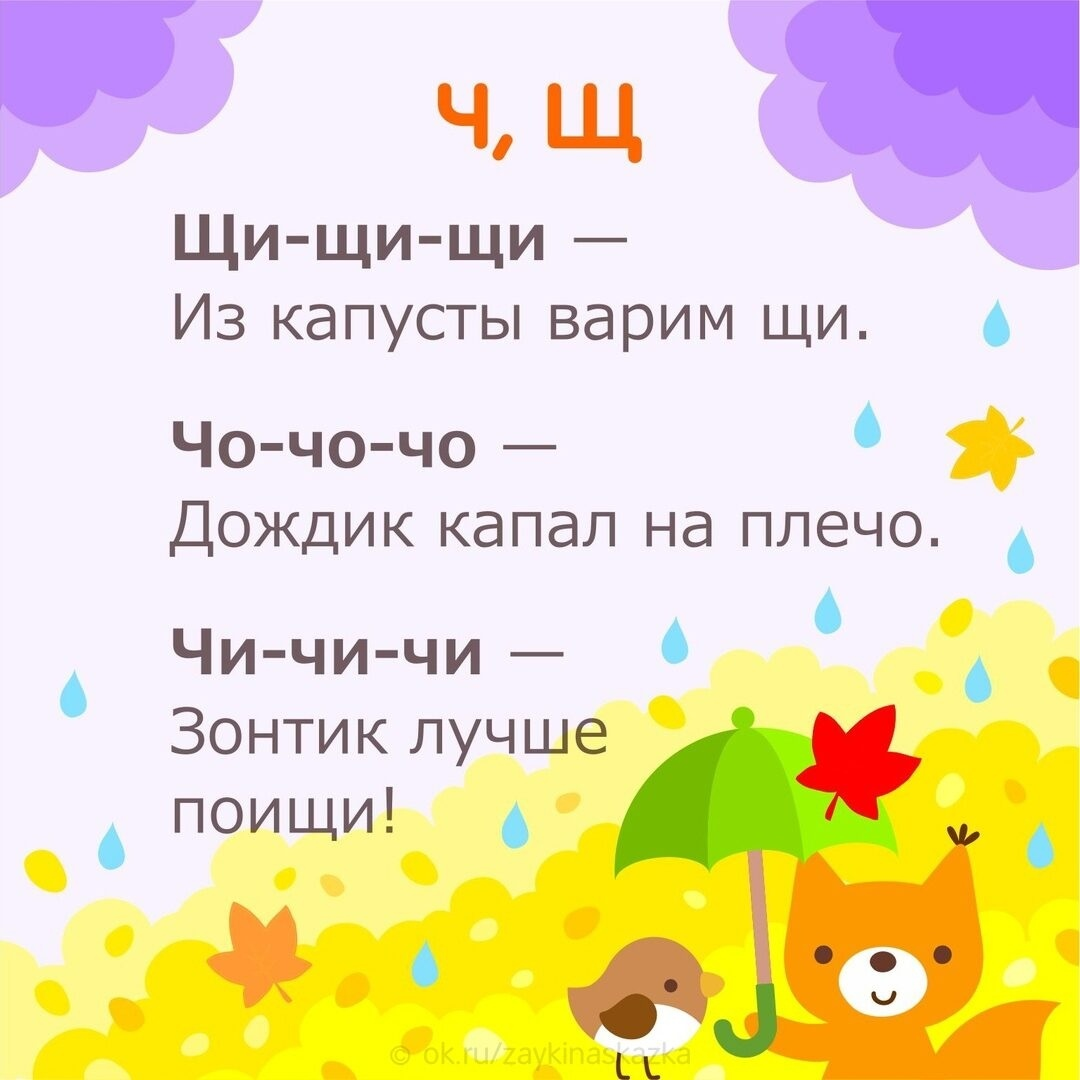 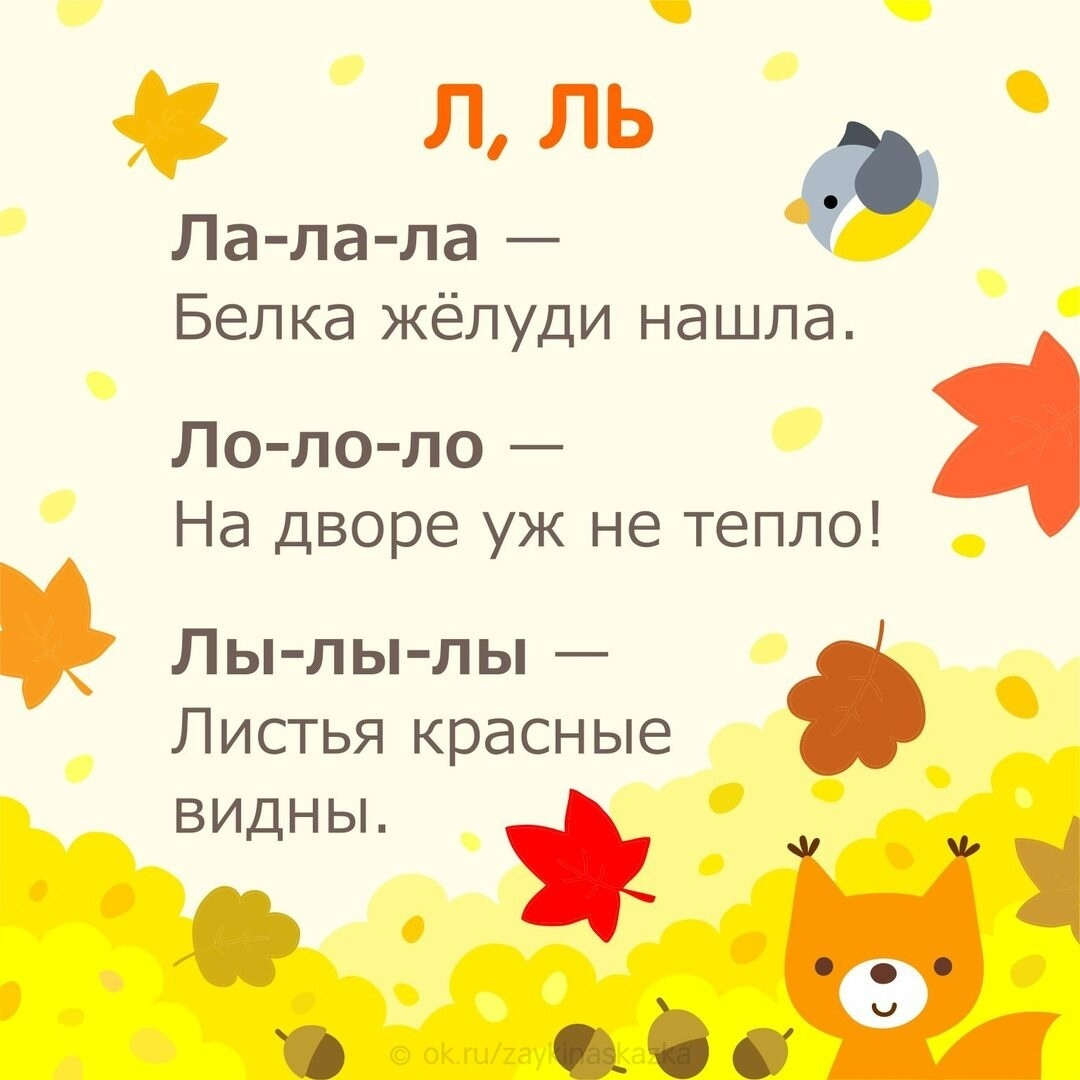 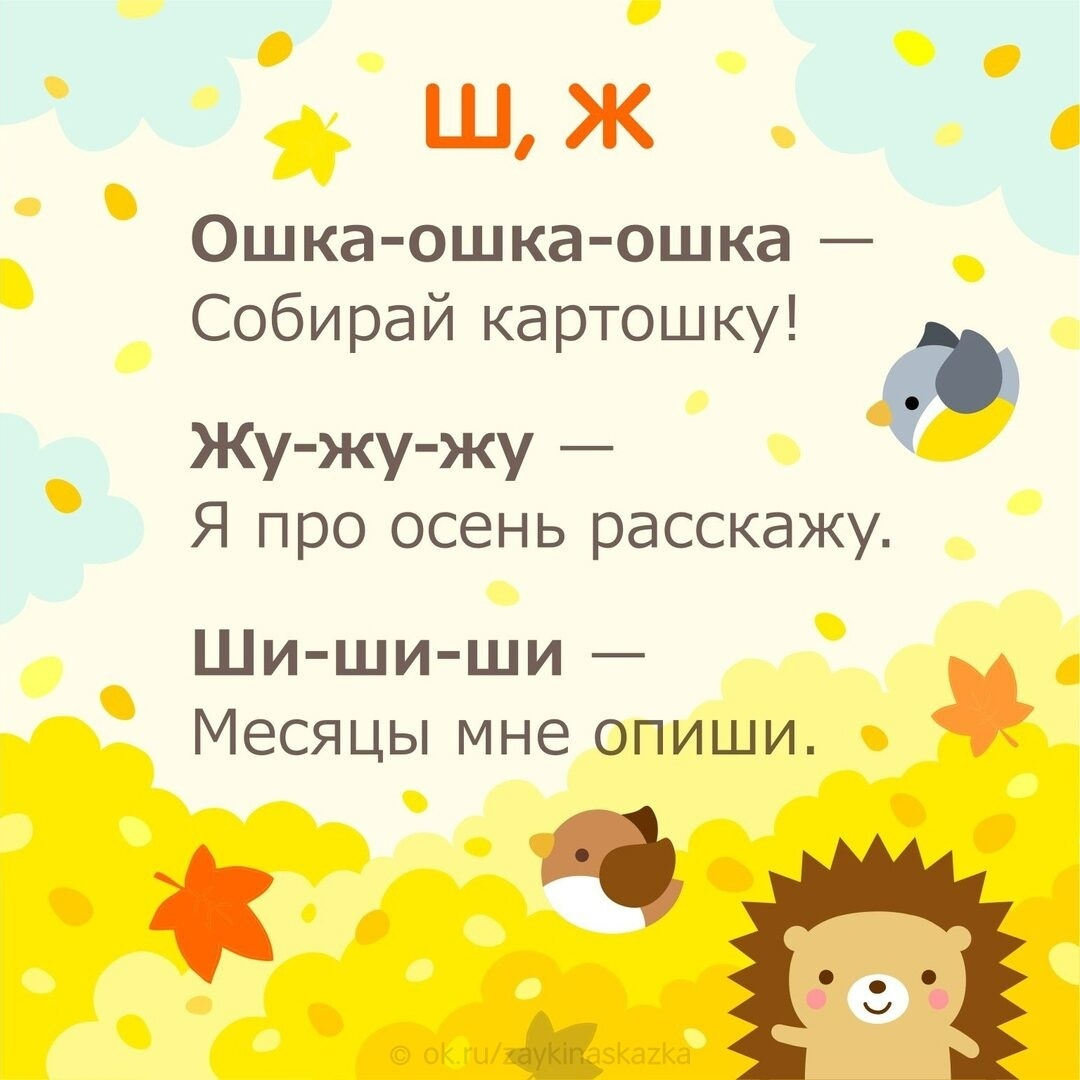 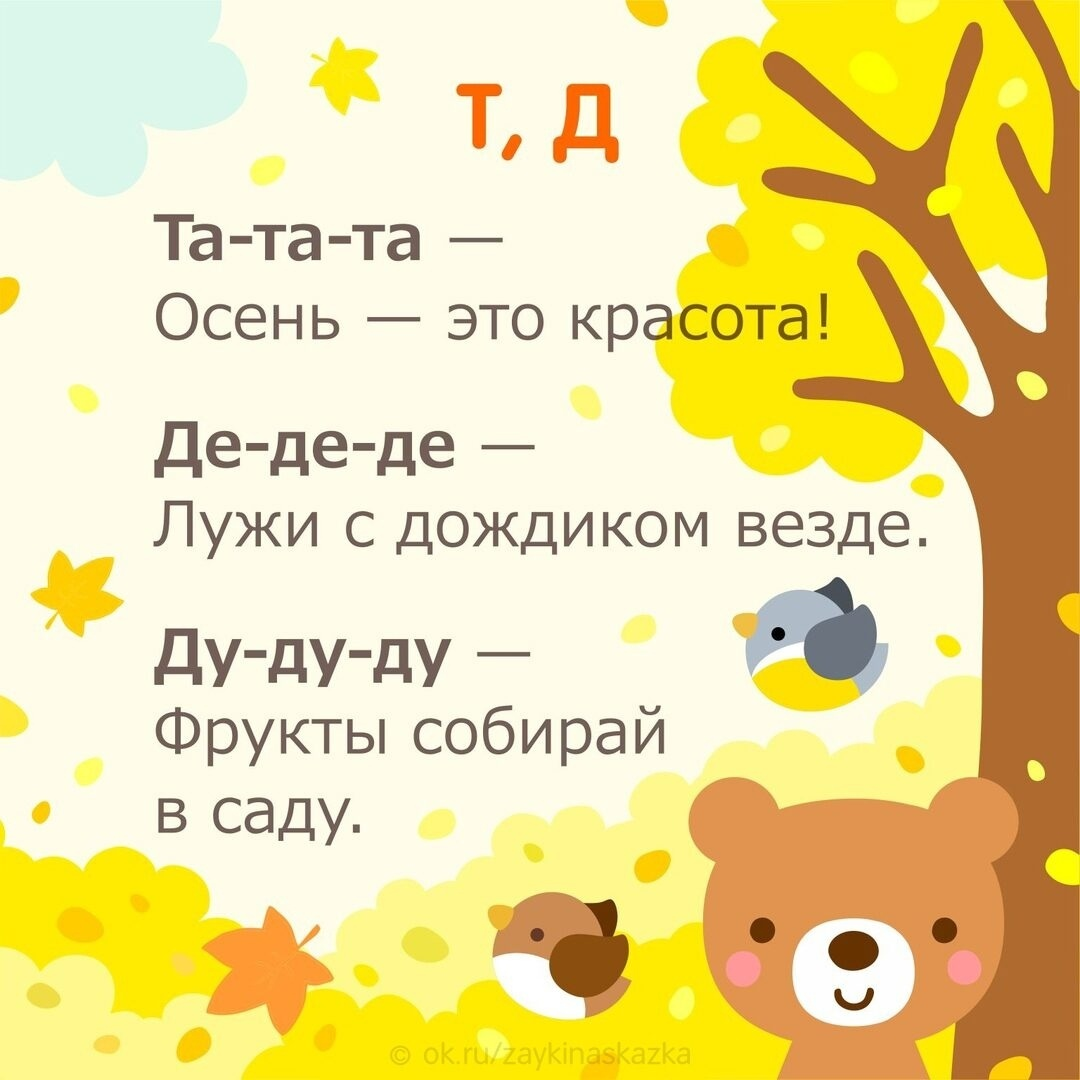 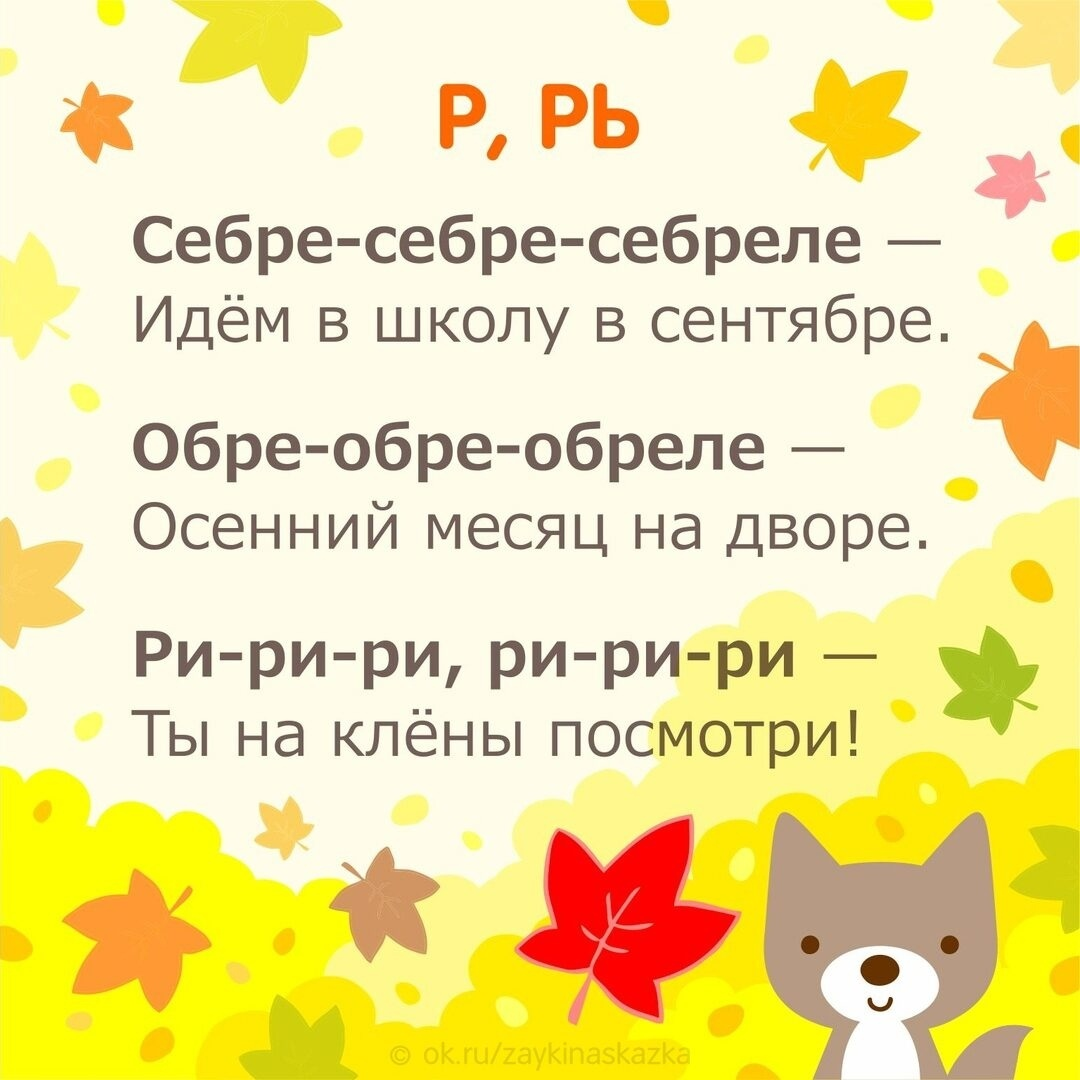 